 جامعة زيان عاشور بالجلفة 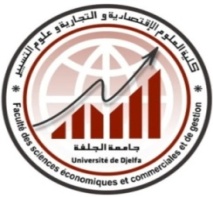 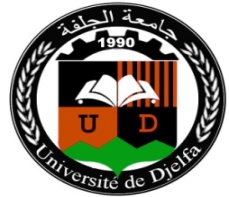 كلية العلوم الإقتصادية والتجارية وعلوم التسيير         2022/2021           سنة أولى جذع مشتركLMD                         المجموعة: Bحل سلسلة رقم (05): نظرية سلوك المستهلك: المنفعة العددية.التمرين الأول: 1 التمرين الأول : عرف مايلي : المنفعة ، والمنفعة الكلية ، والمنفعة الحدية .على ماذا ينص قانون تناقص المنفعة الحدية ؟ وماهي شروط سريانه ؟                 من هم مؤيدو فكرة امكانية قياس المنفعة عدديا ؟ وماهو رأيك في امكانية قياسها ؟التمرين الثاني  : اليك الجدول التالي الذي يوضح مقدار المنفعة الكلية المكتسبة لأحد المستهلكين جراء استهلاكه لوحدات من سلعة معينة أحسب المنفعة الحدية المكتسبة . مثل بيانيا كلا من المنفعة الحدية ،والمنفعة الكلية ، واشرح العلاقة بينهما .حدد المنطقة المفضلة اقتصاديا لهذا المستهلك ، ولماذا ؟ التمرين الثالث :اليك الجدول التالي الذي يبين المنفعة الكلية التي يتحصل عليها مستهلك جراء استهلاكه لوحدات متتالية من سلعة معينة ، بفرض ان ثمن الوحدة الواحدة من هذه السلعة هو 5 وحدات نقدية ، وأنه يقدر للوحدة النقدية الواحدة منفعة قدرها وحدتي منفعة .             أحسب المنفعةالكلية المكتسبة ، والمنفعة الحدية المضحى بها ، ثم عين توازن المستهلك .التمرين الرابع :نفرض ان مستهلكا ينفق دخله بالكامل والمقدر ب 12 وحدة نقدية  على سلعتينحيث  ، اليك الجدول التالي الذي يوضح المنفعة الكلية المكتسبة  من استهلاك وحدات متتالية من السلعتين : أوجد الكميات المستهلكة من السلعتين لتحقيق أكبر اشباع ممكن للمستهلك .وضح كيف ينفق المستهلك دخله ؟انخفض سعر السلعة الثانية ، وأصبح اشتق منحنى الطلب الفردي على السلعة الثانية .التمرين الخامس : تعطى دالة المنفعة لمستهلك كمايلي :سعر الوحدة من هذه السلعة هو : 8 وحدات نقدية ، والمنفعة الحدية للنقود هي : 4 وحدات منفعة .وضح كيف يحقق المستهلك توازنه ؟ التمرين السادس :تعطى دالة المنفعة الكلية لمستهلك علة الشكل : أحسب مقدار المنفعة التي يحصل عليها المستهلك عند حصوله على 13 وحدة منx  ، 5 وحدات من Yماهي التوليفة المثلى التي تحقق للمستهلك اعلى اشباع ؟ حيثأوجد التوليفة المثلى باستعمال مضاعف لاجرانجأوجد المنفعة الحدية لكل سلعة عند التوازن .التمرين السابع : اليك دالة المنفعة الكلية الخاصة بمستهلك لسلعتين  X، Y  ، اذا علمت انR=10  ،ماهي الكمية التي تجعل المستهلك يعظم المنفعة الكلية ؟ مامقدار المنفعة الحدية لكل وحدة نقدية منفقة ؟أوجد دالتي الطلب على السلعتين بدلالة الدخل وأسعار السلعتين ، هل السلعتين مستقلتين ام مرتبطتين ؟109876543Q148150150146140132122110654321Q026101315المكتسبةQ1116121302304233852445605516665670760728